5 FINGER RULE:What To Do: Pick a book.  Open the book to any page.  Put one finger up for each word you don’t know.Too Easy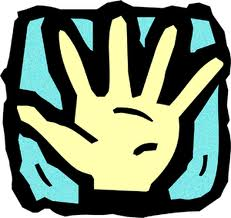 1-2    Perfect Choice3-4    Give It A Try5+     Too Hard